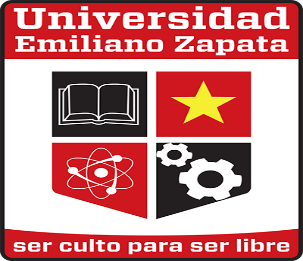 PROGRAMACIÓN DE HORARIOS PARA LOS CURSOS SABATINOSTERCERA , PRIMERA Y QUINTA OPORTUNDIADNIVELHORARIOCARRERASDOCENTEINGLÉS I8:00 a.m.. a 10:00 a.m.LAE, CP, LTSYC, LBYF, IIL, IATI, IDIIT, IM, IA, LPYN, LEIPIng. Liliana Aguilar FloresINGLÉS II10:00 a.m. a 12:00p.m.LAE, CP, LTSYC, LBYF, IIL, IATI, IDIIT, IM, IA, LPYN, LEIPLic. Saira Yamileth Hernández Ordoñez.INGLÉS III12:00 p.m. a 2:00LAE, CP, LTSYC, LBYF, IIL, IATI, IDIIT, IM, IA, LPYN, LEIPLic. Saira Yamileth Hernández Ordoñez.INGLÉS IVE INGLÉS TÉCNICO 10:00 a.m. a 12:00p.mLAE, CP, LTSYC, LBYF, IIL, IATI, IDIIT, IM, IA, LPYN, LEIPIng. Liliana Aguilar FloresINGLÉS V12:00 p.m. a 2:00 p.m.LAE, CP, LTSYC, LBYF, IIL, IATI, IDIIT, IM, IA, LPYN, LEIPIng. Liliana Aguilar Flores